Education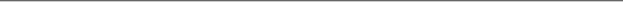 Ph.D. Program in American Studies	           			       		                2007Purdue University, West Lafayette, IN                                            	M.A. in English, concentration in Creative Writing					    2002University of North Texas, Denton, TXB.A. in English, minor in Secondary Education					    1999	University of North Texas, Denton, TXAdministrative Experience	Program Director (Literature), Department of English. Arizona State University, 2013-	2015.Academic EmploymentArizona State UniversityProfessor. Department of English (Fall 2019-present)Associate Professor. Department of English (Fall 2015-Spring 2019)Assistant Professor. Department of English (Fall 2011-Spring 2015)Affiliate faculty, Center for the Study of Race and Democracy, Program in American Studies, School of Social Transformation, School of Transborder Studies, Program in Creative Writing, Barrett Honors CollegeSam Houston State University Assistant Professor. Department of English (Fall 2007-Spring 2011)Purdue UniversityTeaching Assistant. Department of English (Fall 2003-Spring 2004; Fall 2005-Spring 2006)PublicationsBooks (Refereed)2.   Whiteness on the Border: Mapping the US Racial Imagination in Brown and White. New York: New York University Press, 2016.Mythohistorical Interventions: The Chicano Movement and its Legacies.  Minneapolis: University of Minnesota Press, 2011.Edited Books (Refereed)Co-edited by Philathia Bolton, Cassander Smith, and Lee Bebout.  Teaching with Tension: Race, Resistance, and Reality in the Classroom. Chicago: Northwestern University Press, 2019.Journal Articles (Refereed)       8.  Adriana Estill and Lee Bebout. “Yearning to Belong, Drawn to be Mexican: Hollywood Depictions of White Lack and Mexican Affective Fullness.” Aztlán: A Journal of Chicano Studies. 43.2 (Fall 2018): 103-135.Lee Bebout and Kenneth Ladenburg, “Nobody’s a Nazi, or Denying Everyday WhiteSupremacy and the Dangerous Lesson of Charlottesville.” Activist History Review. October 13, 2017. www.activisthistory.com. (2,200 words)“Postracial Mestizaje: Richard Rodriguez’s Racial Imagination in an America Where Everyone is Beginning to Melt” American Studies. Volume 54, number 1 (Spring 2015): 89-113.“The First Last Generation: Queer Temporality, Heteropatriarchy, and CulturalReproduction in Jovita González and Eve Raleigh’s Caballero” Western American Literature. Volume 49, number 4 (Winter 2015): 351-374. “Skin in the Game: Towards a Theorization of Whiteness in the Classroom” Pedagogy. Volume 14, number 2 (Spring 2014): 343-354.      3.   “The Nativist Aztlán: Fantasies and the Anxieties of Whiteness on the Border.” LatinoStudies. 10 (September 2012): 290-313.“Troubling White Benevolence: Four Takes on a Scene from Giant.” MELUS: Multi-Ethnic Literature of the United States. Volume 36, number 3 (Fall 2011): 13-36.“Hero Making in El Movimiento: Reies López Tijerina and the Chicano Nationalist Imaginary.”  Aztlán: A Journal of Chicano Studies. Volume 32, number 2 (Fall 2007): 93-121.Journal Article (invited)“Introduction: Latinx Race Matters” Chiricú: Latina/o Literatures, Arts, and Cultures. 3.2 (Spring 2019): 3-20.Book Chapters (Refereed) 6. “Weaponizing Victimhood: Discourses of Oppression and the Maintenance of Supremacy on the Right” In News on the Right: Studying Conservative News Cultures, 64-83. Edited by Anthony M. Nadler and A.J. Bauer. Oxford: Oxford University Press, 2019.Philathia Bolton, Cassander Smith, and Lee Bebout.  “Introduction--Race and Education at the Dawn of the Twenty-First Century” in Teaching with Tension: Race, Resistance, and Reality in the Classroom, 3-16. Edited by Philathia Bolton, Cassander Smith, and Lee Bebout. Chicago: Northwestern University Press, 2019.4.   “Onward into the Discomfort: Teaching for Racial Justice in an Era of Media Outrage, the Alt-Right, and the Neoliberal University” in Teaching with Tension: Race, Resistance, and Reality in the Classroom, 163-179. Edited by Philathia Bolton, Cassander Smith, and Lee Bebout. Chicago: Northwestern University Press, 2019.3.  Philathia Bolton, Cassander Smith, and Lee Bebout.  “Conclusion--Back to the Classroom: A Final Note” in Teaching with Tension: Race, Resistance, and Reality in the Classroom, 323-330. Edited by Philathia Bolton, Cassander Smith, and Lee Bebout. Chicago: Northwestern University Press, 2019.2.  “The Nativist Aztlán: Fantasies and the Anxieties of Whiteness on the Border.” Reprinted in Aztlán: Essays on the Chicano Homeland, Revised and Expanded Edition, 363-392. Albuquerque: University of New Mexico Press, 2017.“Washing Education White: Arizona’s HB 2281 and the Curricular Investment in Whiteness” Rhetorics of Whiteness: Postracial Hauntings in Popular Culture, Social Media, and Education. Edited by Tammie M. Kennedy, Joyce Irene Middleton & Krista Ratcliffe, 153-170. Carbondale: Southern Illinois University Press, 2017. Volume earned 2018 CCCC Outstanding Book Award in edited collection category.Book Chapters (invited)“Whiteness” Keywords for American Cultural Studies, 3rd edition, Edited by Bruce       Burgett and Glenn Hendler, 249-252. New York: New York University Press, 2020. Lee Bebout and Clarissa Goldsmith. “On the Border Between Migration and Horror: Rendering Border Violence Strange in Cuarón’s Desierto.” In Latinx Ciné: Filmmaking, Production, and Consumption in the 21st Century, 147-170. Edited by Frederick Aldama. Tucson: University of Arizona Press, 2019.Encyclopedia Entries (Refereed)1. “U.S. Latina/os in the White Imagination” Oxford Encyclopedia of Latina/o Literatures, edited by Louis Mendoza, Arturo Arias, Raúl Coronado, Ylanda Martinez-San Miguel, Ben V. Olguín, and Sandra Soto. Oxford University Press. Published online July 2018. (7,300 words)Edited Journal, Special Issue (invited)“Intersecting Latinx Lives: The Politics of Race” Chiricú: Latina/o Literatures, Arts, and Cultures. 3.2 (Spring 2019)Government Report“Weaponizing Victimhood in U.S. Political Culture and the January 6, 2021, Insurrection” Statement for the Record. Submitted to the Select Committee to Investigate the January 6th Attack on the United States Capitol. April 7, 2022Book Reviews (invited)7.  “Review of Post-Borderlandia: Chicana Literature and Gender Variant Critique by T. Jackie Cuevas. Ámbitos Feministas Online. Spring 2019. Volume 39.1. 6.  “Review of Literature as History: Autobiography, Testimonio, and the Novel in Chicano and Latino Experience by Mario T. García. Journal of American History 104.3 (December 2017): 744.5. “Review of The New York Young Lords and the Struggle for Liberation by Darrel Wanzer-Serrano.” Journal of American History 103.1 (June 2016): 269-270.4.  “Review of Aztlán Arizona: Mexican American Educational Empowerment, 1968-1978 by Darius V. Echeverría.” Latino Studies 15 (Autumn 2015): 564-566.3.  “Review of The New Nativism: Proposition 187 and the Debate Over Immigration by Robin Dale Jacobson.” Latino Studies 11.3 (Autumn 2013): 439-441.2.  “Review of White But Not Equal: Mexican Americans, Jury Discrimination, and the Supreme Court by Ignacio M. García.” Journal of Latin American and Caribbean Anthropology. 16.2 (Fall 2011): 490-491.“Review of Life in Search of Readers: Reading (in) Chicano/a Literature by Manuel M. Martín-Rodríguez.” Modern Fiction Studies 51 (2005): 669-672.Public Facing Publications3. “Whiteness” (Keywords Now) Keywords for American Cultural Studies website from NYU Press. January 20, 2021https://keywords.nyupress.org/american-cultural-studies/essay/ “Trump tapped into white victimhood – and leaves behind fertile ground for         white supremacists,” The Conversation. January 6, 2021. https://theconversation.com/profiles/lee-bebout-1180179/articles 1.   Co-authored with James Garcia “Is Trump a Bigot or a Racist of Convenience?” Op-ed in The Arizona Republic. June 7, 2016.Works in ProgressBook manuscript: “Rules of Entrenchment: Reactionary Strategies for Maintaining Inequality.” This book manuscript identifies and explores the various rhetorical strategies deployed to shut down meaningful dialogue surrounding social transformation. The introduction and three chapters have been submitted to NYU Press and received positive external reviews. My editor will be presenting the project to the board in the coming weeks for contract approval. I have one more chapter to draft and significant revisions to make. Manuscript is currently 85,000 words. Final manuscript will be 75,000 words. The final manuscript should be submitted by November 2023.Book chapter: “Tupac Made Me Do It: Adhesive Racialization, Nonstick Whiteness, and the Making of Racial Meaning” to be included in Critical Race Theory and the American Media, edited by Sarah E. Turner and Sarah Nilsen. This chapter explores how whiteness escapes explicit racialization by comparing media responses to rap and country music that both detail anti-police violence. The manuscript is almost complete and will be submitted in February 2023.Book chapter: “Whiteness and National Borders” to be included in Whiteness in American Literature and Culture, edited by Jolene Hubbs. Under contract with Cambridge University Press. This chapter will explore the way in which whiteness and Americanness are constructed as synonymous through examining US immigration policy, mainstream cinema, and political rhetoric. The chapter will be submitted in August 2023. Conferences Organized“Speaking the Unspeakable: A Conversation on Race, Racism, and Colorblindness” Arizona State University, Tempe. February 17-18, 2017.  I raised $10,000 from diverse units at ASU.  The conference brought together scholars, non-profit experts, and public service providers to explore ways of confronting racism in the US. Invited  PresentationsFeatured speaker and workshop co-organizer. “Teaching with Tension: Race, Resistance, and Reality in the Classroom” Workshop for faculty at the University of Alabama, Tuscaloosa, Alabama. February 18, 2019.Featured Speaker for roundtable on DACA and Immigration, Literature, Social Justice and the Environment, Department of English, Texas Tech University, Lubbock, Texas. April 18, 2018“Embracing Discomfort: Talking about Race in the 21st Century” Student workshops for annual Martin Luther King Jr. Day, Phillips Exeter Academy. Exeter, New Hampshire. January 12, 2018.“Pedagogies of Justice, or Why We Must Confront Race in the 21st Century Classroom” Faculty and staff workshops for annual Martin Luther King Jr. Day, Phillips Exeter Academy. Exeter, New Hampshire. January 11, 2018.“Onward into the Discomfort: Teaching for Racial Justice in an Era of Media Outrage” St. Martin’s University, Lacey, Washington. September 19, 2017.“Deep in the Heart of Whiteness: White Desire, Country Music, and the Political Potential of Love” St. Martin’s University, Lacey, Washington. September 18, 2017.Book talk for Whiteness on the Border. Spirit of the Senses: Arts, Science, and Cultural Salons. Tempe, Arizona. April 20, 2017.“Deep in the Heart of Whiteness: White Desire, Country Music, and the Political Potential of Love” University of Arkansas, Fayetteville, Arkansas. March 9, 2017.Book talk for Whiteness on the Border. Northern Arizona University, Flagstaff, Arizona. February 21, 2017.“What’s Love Got to Do with It? White Desire, Country Music, and Cross-Border Love” Augustana College, Rock Island, Illinois. January 18, 2017.“Onward into the Discomfort: Teaching for Racial Justice in an Era of Media Outrage” Old Dominion University, Norfolk, Virginia. October 18, 2016.“Onward into the Discomfort, or Teaching Critical Whiteness Studies in the “Post-Racial Era” Denison University, Granville, Ohio. April 5, 2016.“What’s Love Got to Do with It? White Desire and the Political Potential of Love” University of North Carolina, Chapel Hill. February 18, 2015. “Why Does Ethnic Studies Matter to Western History” special session at the Western Historical Association and Tucson’s Meet Yourself. Tucson, AZ. Sponsored by the Western Historical Association and the Arizona Council for the Humanities October 12, 2013. “Mythohistorical Interventions: From Aztlán to Arizona” Department of Chicano-Latino Studies, University of California-Irvine, Irvine, CA, May 2012“Discussion of Mythohistorical Interventions” on Special Panel on Recent Publications on the Chicano Movement. Chicano Power! A Conference on the Emerging Historiography of the Chicano Movement, Santa Barbara, CA, February 17, 2012.  Invited to appear on panel by conference organizers.“Tierra y Justicia: Reies López Tijerina y el movimiento Chicano” Universidad Autónoma de Coahuila, Saltillo, Coahuila, MX, July 2009.“Strategies for Survival and Success in the Academic Job Market” Purdue University, West Lafayette, IN, September 2008.Conference Presentations“Reactionary Utopias and the Politics of the Future” American Studies Association Annual Meeting. November 2022.“White Freedom and Sociological Readings of Literature, or Tarrying with Richard Rodriguez’s Brown Pedagogy” Latina/o Studies Association Biennial Conference. University of Notre Dame. South Bend, Indiana. July 2022.“Define and Disavow, a Common Strategy for Racial Entrenchment” American Studies Association Annual Meeting. Online. October 2021.“Changing the Way We Teach about Race.” Roundtable. Education Writers Association Higher Education Seminar. September 2020.“Teaching Critical Race Theory: A Pedagogy Roundtable” American Studies Association Annual Meeting. Honolulu, Hawaii. November 2019.“Insurgent Intellectuals: James E. Garcia and Writing a Public History in Arizona” Latino/a Literature and Theory Conference. John Jay College, CUNY. April 2019.“Temporal Utopias of Inequality: The Logic of Time in White Supremacist and Men’s Rights Antifeminist Thought” Society for Utopian Studies annual conference. Berkeley, California. November 1-3, 2018.Co-presented with Clarissa Goldsmith. “Undocumented Immigrants and the Horror of a Killer Gringo: Rendering Border Violence Strange in Cuarón’s Desierto” Latina/o Studies Association conference. Washington D.C. July 11-15, 2018. “Weaponizing Victimhood, Terrorizing Whiteness” Modern Language Association conference. New York City, New York. January 2018.“Alt-Facts, Conspiracy Theories, and Racial Epistemologies” Roundtable presentation for Where Have We Been? Where Are We Going? Understanding the Rise of Trumpism, the Alt-Right, and Developing Strategies of Dissent, American Studies Association Annual Meeting. Chicago, Illinois. November 2017.“Learning from the Past: Considering the Chicano Movement and Its Legacies in the Contemporary US” American Historical Association, Pacific Coast Branch meeting. Hawaii. July 2016.“Imagining Gringostroika: Disrupting Whiteness on the Border” Latino Studies Association. Pasadena, CA. July 2016.“Onward into the Discomfort, or Teaching Critical Whiteness Studies in the “Postracial” Era” American Studies Association Annual Meeting. Toronto, Canada. October 2015.“What’s Love Got to Do with It? White Desire and the Political Potential of Love” Latino/a Literature and Theory Conference—Latina/o Utopias: Futures, Form and the Will of Literature. CUNY, John Jay. NYC, NY. April 2015.“What Did They Call Them After They Called Them ‘Greasers’” Imagining Latina/o Studies Conference. Chicago, IL. July 2014.“They look like Englishmen”: The Spanish Myth and Claims to White Citizenship in Ruiz de Burton’s The Squatter and the Don” Western Historical Association Annual Meeting.  Tucson, AZ. October 2013.“Whiteness as Strategy, Whiteness as Ideology: Remapping the Racial Politics of the Mexican American Generation” Critical Ethnic Studies. Chicago, IL. September 2013. “The Spanish Myth and the Contestation of White Citizenship in Jovita González’s Caballero” The 1st Biennial U.S. Latina/o Literary Theory and Criticism Conference. New York, NY. March 2013. “Chicana/o Studies and the Whiteness Problem or Towards a Mapping of Whiteness on the Border” The Newberry Seminar in Borderlands and Latino Studies. The Newberry Research Library, Chicago, IL, February 2013.“The Spanish Myth and the Dynamics of White Citizenship in Ruiz de Burton’s The Squatter and the Don” Critical Theory in the Spirit of Joel Olson memorial conference. Northern Arizona University.  Flagstaff, AZ, January 2013.“Critical Ethnic Studies in Arizona.” Roundtable participant. Critical Theory in the Spirit of Joel Olson memorial conference. Northern Arizona University.  Flagstaff, AZ, January 2013. “If the U.S. is Now, When is Mexico? Disrupting Temporal Cartographies of Race and Empire.” American Studies Association Annual Meeting, San Juan, Puerto Rico, November 2012.“Colorblind Mestizaje: Richard Rodriguez’s Brown and the Problem of Race.” National Association of Chicana and Chicano Studies Annual Meeting, Chicago, IL, March 2012. “White Benevolence and the Fashioning of Filmic Resolution: Two Takes on a Scene from Giant.” Critical Ethnic Studies and the Future of Genocide: Settler Colonialism/Heteropatriarchy/White Supremacy, Riverside, CA, March 2011.“Chicano Studies and the Whiteness Problem, or towards a mapping of whiteness on the border” American Studies Association Annual Meeting, San Antonio, TX, November 2010.“Strategies for Securing Internal and External Funding for Graduate Education and Beyond.” American Studies Association Annual Meeting, San Antonio, TX, November 2010.“Troubling White Benevolence: Giant and its Chicano Legacy.” Project on Rhetoric of Inquiry “Critical Whiteness Studies Symposium” University of Iowa, Iowa City, IA, September 2010.“Race and Remembrance: The Texas Prison Museum, Ruiz vs. Estelle, and the Prisoner Rights Movement.” National Association of Chicana and Chicano Studies Annual Meeting, Seattle, WA, April 2010.“Prosthetic Imaginings, or Mexico as Phantom Pains from the Death of the West.” 2008 International Conference for American Studies “American Studies and Imperial Designs: New Scholarship and Perspectives on the U.S. in the World” Purdue University, West Lafayette, IN, September 2008.“From Mothers to Revolucionarias: Chicana Feminism and the Rescripting of La Familia de La Raza.”  National Association of Chicana and Chicano Studies Annual Meeting, Austin, TX, March 2008.“Returning to Aztlán: Chicano Nationalism, the Nativist Right, and the Immigration Debate.” American Studies Association Annual Meeting, Philadelphia, PA, October 2007.“Competing Nationalist Projects.” Building Bridge-Crossing Bridges: Transdisciplinarity and American Studies conference, Fatih University, Istanbul, Turkey, May 2006.“Performing Between History and Myth: Community Formation and Political Action of Luis Valdez and El Teatro Campesino.” Organization of American Historian Annual Meeting, San José, CA, March 2005.“Lafayette’s Emerging Latino Community: The Need for Archivization.” Archival Theory and Practice Symposium, Tippecanoe County Historical Association & Purdue University, Lafayette, IN, April 2004.“Synthesizing American Studies: The Future of the (Anti-)Discipline May Already Exist.”  Roundtable on the Future of American Studies. Purdue American Studies 40th Anniversary Symposium, West Lafayette, IN, April 2004.“Captivating Imagination: Imagining a Way to Survival in Alexie's Indian Killer.” Race and the Racialized Body.  Minority Graduate Student Conference, University of Chicago, Chicago, Spring 2003.“American Studies & Secondary Education.” American Studies Association Annual Meeting, Houston, October 2003.“Recovering the Goddess/Uncovering the Self:  Antonio’s Journey Toward Identity in Anaya’s Bless Me, Ultima.” Native American Literature Symposium, Minneapolis, MN, April 2002. “Revisioning the Goddess/Giving Birth to Agency: Estrella as a Chicana Savior in Helena Maria Viramontes’ Under the Feet of Jesus.” National Association for Chicana and Chicano Studies Annual Meeting, Chicago, March 2002.Media PresenceInterviewed for “Disinformation in Arizona” Progress Arizona. November 2022. https://www.youtube.com/watch?v=6n5TgSow0GQFeatured in “How to Cover The Way Race and Racism Are Taught” By Brittany Britto. Education Writers Association ewa.org/blog-higher-ed-beat. January 25, 2021Featured in “Experts Explore DACA During Texas Tech Panel” By Jayme Lozano and A.J. Media. Lubbock Avalanche-Journal, Lubbockonline.com. April 21, 2018.Interviewed for “DACA; Worth the Discussion” By Marcos Ortiz. FOX34; Lubbock, TX. April 19, 2018.Interviewed for “Hunting for Buffalo in Arizona” By Marcos Nájera. The Zeta Podcast Series. March 20, 2018.Interviewed for “Trump’s Arizona Rally Promises to Stoke Another Kind of Racial Conflict” By Roque Planas. Huffington Post. August 22, 2017.Interviewed for “ASU Professor Details What’s Taught in “Whiteness and U.S. Race Theory Class” Interview with Lauren Gilger. “The Show” KJZZ. August 11, 2017.Authored “Love Doesn’t Trump Hate” on From the Square, the New York University Press blog. January 11, 2017.Interviewed for “Delaware's 'uncomfortable' conversation about Race” By Jessica Reyes. The News Journal.  delawareonline.com. December 5, 2015.Interviewed for “A course originally called ‘The Problem of Whiteness’ returns to Arizona State” by Yanan Wang.  The Washington Post, Morning Mix. Washingtonpost.com. November 12, 2015.Interviewed for “White masculinity is a problem for America’s colleges, professors say” by Emily DeRuy. Online: Fusion.net. May 13, 2014.Interviewed for “Movie Examines Illegal Immigration On Arizona Border” by Jude Joffe Block. Radio: KJZZ, Phoenix, AZ. Online: Fronterasdesk.org. September 5, 2014.Fellowships, Grants, & HonorsNominated for ASU Committee for Campus Inclusion Catalyst Award, Arizona State University (Fall 2017)Research Fellowship, Institute for Humanities Research, Arizona State University (2012-2013) $15,000Enhancement Research Grant, Sam Houston State University (2010-2011) $12,000Chester E. Eisinger Essay Prize, Purdue University (2007) $500Purdue Research Foundation Dissertation Research Grant, Purdue University (2006-2007) $15,000Chester E. Eisinger Research Grant, Purdue University (Summer 2005) $500Purdue Graduate Student Government Travel Grant (Spring 2005) $500Special Initiative Fellowship, Purdue University (2004-2005)Purdue Research Foundation Summer Fellowship, Purdue University (Summer 2004) $2,000Chester E. Eisinger Research Grant, Purdue University (Summer 2003) $500Ross Fellowship, Purdue University, (2002-2003) $15,000Texas Council of the Humanities Grant (Summer 1999) $500Recommended for and Participant in “Mythology and the Ancient World” Courses and Workshop.  The Texas Council of the Humanities, Texas Women’s University (Summer 1999)Selected for the Professional Development School, Educator Training Program, University of North Texas (1998-1999)Unfunded GrantsCo-PIs: Jennifer Ho (University of Colorado, Boulder) and Lee Bebout. “Racial Literacies: How to Talk and Teach about Race and Racism in the US: An NEH Summer Institute for College and University Teachers.” National Endowment for the Humanities. Applied Spring 2021.Co-PIs: Jennifer Ho (University of Colorado, Boulder) and Lee Bebout. “Racial Literacies: How to Talk and Teach about Race and Racism in the US: An NEH Summer Institute for College and University Teachers.” National Endowment for the Humanities. Applied Spring 2020. Received unanimous Excellent ratings.PI: “Speaking the Unspeakable: A Conversation on Colorblindness, Racism, and Anti-Racism” Arizona Humanities Council. Applied Summer 2016.Co-PIs: Lee Bebout and Ersula Ore.  “Building Words for a National Conversation on Race.” NEH Enduring Questions Grant.  Applied fall 2013.Co-PIs: Lee Bebout and Ersula Ore.  “Building Words for a National Conversation on Race.” ASU Foundation.  Women and Philanthropy Grant. Applied fall 2013.Teaching ExperienceArizona State University (Fall 2011- Present)GraduateChicana/o Literature and the Historical Challenge. ENG 538, Spring 2012.Chicana/o Literature, Chicana/o Politics. ENG 542, Fall 2015.Chicana/o/x Temporalities. ENG 642, Fall 2018Race Theory in the US. ENG 602, Spring 2017, Spring 2013.Scholarly Writing Workshop. ENG 591, Fall 2013.UndergraduateAmerican Ethnic Literature.  ENG 333, Fall 2011.Spring 2012.Chicana/o/x Memoir. ENG 440. Fall 2021, Fall 2020, Chicana/o/x Futures. ENG/TCL 494, Spring 2022Early Start. ENG194 co-taught with Jessica Early, Fall, 2022, Fall 2021, Fall 2019.English Studies Research. ENG 327 (online) Fall 2022.Introduction to Composition. ENG 102, Fall 2018, Spring 2016.Latina/o Literature. ENG 458, Fall 2016.Remembering and Forgetting in American Literature and Culture.  ENG 440, Fall 2011.Transborder Chicana/o Literature. ENG 363, Spring 2023, Fall 2022, Spring 2022, Fall 2021, Spring 2021, Fall 2020, Spring 2020, Fall 2019, Fall 2016, Fall 2015, Fall 2014, Fall 2013.Whiteness. ENG 401, Spring 2023, Spring 2021, Spring 2020, Spring 2018, Spring 2017, Spring 2016, Spring 2015.Sam Houston State University (Fall 2007-Spring 2011)Graduate Survey in Mexican-American Literature Graduate Survey in Literary Criticism and TheorySurvey of American Literature, 1865-Present Multicultural LiteratureSurvey in Mexican-American Literature Teaching Literature of Diversity—Multicultural Pedagogies and Contexts for Secondary Education Readings in Literary Genres—Reading and Writing in a Critical Context Purdue University (Fall 2003-Spring 2004, Fall 2005-Spring 2006)Great American Books—Citizenship and Its Discontents (Spring 2006)Great American Books—History and Memory in American Literature (Fall 2005) Introductory Composition—Stepping into the Past (Fall 2005)Introductory Composition—You are Here (Fall 2003-Spring 2004)Clemente Course in the Humanities, Bard College Extension Program (Spring 2005)Imagining “America”:  Survey of American History, Instructor, with Professor Kristina Bross.	University of North Texas Freshman Composition (Fall 2001-Spring 2002)Teaching Awards & HonorsNominated for Zebulon Pearce Teaching Award. College of Liberal Arts and Sciences, Arizona State University (Spring 2017)Community Service/Social Justice Award, American Studies Program, for Imagining America, an introductory course in American history for the Clemente Course in the Humanities (2006)Nominated and oversaw a collaborative student project for 2004 Introductory Composition at Purdue Showcase Project Title: “Myth/History and Truth in Films of Urban Legend” Earned Two Awards: “People’s Choice Award” & “Best Student Exhibit” (Spring 2004)ServiceService to the Community Organizer and Facilitator, Antiracism Reading Group. Osher Lifelong Learning Institute at ASU. (2020-2021)Service to the Profession Member. Editorial Board. Chiricú: Latina/o Literatures, Arts, and Cultures. (2019-present)Member. International Advisory Board. Latino Studies. (2017-present)Member, Latina/o Studies Association 2024 conference site committee. (2023-2024)Secretary. Latina/o Studies Association. (2019-2023)Chair, Committee on Graduate Education. American Studies Association. (2019-2022)Manuscript Reviewer. University of California Press. (2021)Manuscript Reviewer. The Ohio State University Press. (2021)Moderator: “Committee on Graduate Education and Students’ Committee: Strategies for Survival and Success in the Academic Job Market” American Studies Association Annual Meeting. Online. October 2021.Organizer: “Re-Racing 2020: Dismantling Systemic Inequity Together” A webinar for the Latina/o Studies Association, https://latinxstudiesassociation.org/lsa-videos August 5, 2020Reviewer. NEH Humanities Initiatives For Community Colleges. (Summer 2020)Manuscript Reviewer. Latin American and Latinx Visual Culture (2020)Manuscript Reviewer. The New York University Press. (2020)Manuscript Reviewer. The Ohio State University Press. (2020)Moderator: “Graduate Education Committee: Strategies for Survival and Success in the Academic Job Market” American Studies Association Annual Meeting. Honolulu, Hawaii. November 2019Manuscript Reviewer. Kalfou: A Journal of Comparative and Relational Ethnic Studies. (2018)Manuscript Reviewer. Oxford University Press. (2018-2019)Manuscript Reviewer. University of Arizona Press. (2017-2019)Manuscript Reviewer. The Ohio State University Press. (2017-2018)Manuscript Reviewer. Masculinities: A Journal of Identity and Culture. (2016-2018)Manuscript Reviewer. University of Illinois Press. (2017)Manuscript Reviewer. Journal of the Southwest (2017)Moderator: “Desire for Synchronicity: Race, Masculinity, and the Perils of Identity.” The 3rd Biennial Latina/o Literary Theory and Criticism Conference. John Jay College. New York City. April 13-15, 2017.Manuscript Reviewer. University of Illinois Press. (2016)Member, Communications Committee. Latina/o Studies Association. (2015-2016).Chair/Moderator: “Nourishing the Soul: Latina/o Studies from Elementary School to College” Latina/o Studies Association biennial meeting. July 7-9, 2016 Pasadena, California.Chair/Moderator: “Disrupting Reading Strategies, Disrupting the Latina/o Literary Market.” The 2nd Biennial Latina/o Literary Theory and Criticism Conference. John Jay College. New York City. April 23-25, 2015.Chair/Moderator: “Homosociality and Queer Futurity in Chicano Literature” The 2nd Biennial Latina/o Literary Theory and Criticism Conference. John Jay College. New York City. April 23-25, 2015.Member, Inaugural Elections Committee. Latina/o Studies Association. (2014-2015).Manuscript Reviewer. MELUS (2014)Manuscript Reviewer. Pedagogy (2014)Manuscript Reviewer. Journal of American History (2013)Manuscript Reviewer. English Journal (2013)Manuscript Reviewer. University of Texas Press (2010-2011)Session Chair, “The Underside of American Studies.” American Studies Association Annual Meeting, Oakland, CA, Fall 2006.Service to the College and UniversityChair, Latina/o Studies Association 2024 conference proposal committee. (2022)Speaker: “Why Multicultural Spaces Matter” ASU Tempe Multicultural Community of Excellence. (November 2021).Speaker: “Parenting in the Age of Coronavirus” Institute for Humanities Research. (September 2020).Co-Director. ASU Humanities Early Start. (2019-present)Member. Power Structures working group within the Human Factor Collaborative. (Fall 2018-2019)Member. University Senate. (Fall 2018— 2020)Member. College of Liberal Arts and Sciences Inclusion Committee. (2016—2017)Member. ASU Ethnic Studies Working Group (Fall 2011—2016)Member. University Senate. (Fall 2015— Fall 2016)Panelist. Success in the Early Years Workshop. Faculty Women’s Association. November 9, 2016.Organizer. Panel Discussion: “The Struggle for Educational Equality,” ASU Ethnic Studies Week. (Fall 2012)Organizer. Film Viewing: Walkout, ASU Ethnic Studies Week. (Fall 2012)Service to the DepartmentMember, Budget and Personnel Committee. (2022-present)Chair. Justice, Equity, Diversity, and Inclusion Committee. (2021-2022)Member. Committee on Non-Tenure Track Faculty Committee (2020-2022)Member. Awards Committee (2019-2020)Member. Bylaws Committee (2017-2019)Member. Committee on Non-Tenure Track Faculty Committee (2018)Faculty Mentor for Henry Quintero (2017-2018).Faculty Mentor for Sarah Florini (2016-2018).Member. Research, Creative Activity, and Social Committee (Fall 2015-Spring 2016)Member. Awards Committee (Fall 2015-Spring 2016)Member. Research, Creative Activity, and Social Committee (Spring 2013)Member. Ad Hoc Teaching Evaluation Committee (Spring 2013)Member. Ad Hoc Placement Committee (Spring 2013)Member. Comparative Literature Admissions Subcommittee (Fall 2011-Spring 2013)Service to Prior InstitutionsSam Houston State UniversityMember. American Studies Organizing Committee (2009-2011)Co-Organizer.  First Friday Faculty Fora. English Department (2009-2011)Faculty Co-Sponsor.  Sigma Tau Delta English Honor Society (2007- 2010)Member.  College of Education Assessment Committee (2008- 2010)Revised: Program Report for the Preparation of English Language Arts Teachers; submitted to National Council for Accreditation of Teacher Education (Summer 2009)Member. Search Committee for Assistant Professor in Technical Communication, English Department (2008-2009)Prepared: Program Report for the Preparation of English Language Arts Teachers; submitted to National Council for Accreditation of Teacher Education (Summer 2008)Developed and proposed graduate course: Studies in Multicultural Literature Department of English (Fall 2007)Purdue UniversityMember.  Curriculum Committee for American Studies Program (2005-2006)Member.  Planning Committee for Purdue American Studies Symposium (2004-2005) Member.  Search Committee for the Director of American Studies (2004-2005)Latino Student Union Liaison and Volunteer.  Programming for the Latino Cultural Center (2003-2004)Member.  Search Committee for the Director of the Latino Cultural Center (2003-2004)Member.  Planning Committee for Purdue American Studies 40th Anniversary Symposium (2003-2004)Student MentoringArizona State University (completed)Co-Chair, Barrett Honors Thesis, Willa Kirsch-Stancliff, “‘No Justice’ Inside Abelist White Supremacy: Narratives of Mental Health and Failed Treatment Experiences within the U.S. Carceral State,” Spring 2023.Chair, MA Applied Project, Evelyn Suarez, Literature “Discrimination against Chicanos in Education, and Pedagogies Designed to Heal,” Spring 2023.Chair, Dissertation. Clarissa Goldsmith, Literature “Hope Despite Horror: Theorizing Oppositional Horror and Aesthetics of Resistance in Multicultural Horror,” Fall 2022.Chair, MA Applied Project, Morgan Huffman, Literature “Queerness Recalcitrant: Temporality, Failure, and Ephemera in The Faith Healer of Olive Avenue” Spring 2022Reader, Dissertation Committee. Samantha Cruz, Counseling and Psychology “Cognitive and Affective Outcomes among Targets and Non-Targets of Racist Hate Speech in the College Setting,” Fall 2021.Reader, Dissertation Committee. Jerome Clark, Literature “Seeking Life: Diné Storytelling as Power, Imagination, and Future-Making,” Spring 2021.Reader, Dissertation Committee. Monica Baldonado-Ruiz, English Education “Testimonio En Nepantla: Personal Narrative in the Secondary ELA Classroom,” Spring 2021.Reader, Dissertation Committee. Kevin Winn, Mary Lour Fulton Teachers College. “Eliminating Racism in Pinecreek?: Civic Participation in Local Education Policy,” Spring 2020.Chair, Dissertation Committee. Travis Franks, “Non-Natives and Nativists: Indigenization and Anti-Immigrant Tropes in Contemporary Multiethnic Literatures of the US and Australia.” Fall 2019.Reader, Dissertation Committee. Kenneth Ladenburg, Rhetoric “Everyday White Supremacy: Fundamental Rhetorical Strategies in Racist Discourse” Fall 2018.Reader, Dissertation Committee. Sebastian Terneus, Literature, “Consuming the Other: The Commodification of Culture in the Postcolonial Anglophone World” Spring 2018.Director, MA Applied Project Committee. Truman Peyote, “Queer Skinned: how I came to be defined by a Gene” Spring 2016.Director, MA Applied Project Committee. Mercedes Palomo, “El arcoiris de poder política: Agency in Chicana Communities” Spring 2016.Director, Honors’ Thesis Committee. Ty Clarke, “Whites Have Nothing to Do With It’: A Rhetorical Analysis of Hegemonic Racial Discourse” Spring 2016.Reader, Dissertation Committee. Veronica Oliver, “The Work of the Puente Movement from April 23rd, 2010-September 6th, 2012: Shifting Dis /Courses and Bridging Differences to Oppose Senate Bill 1070” Spring 2015. Director, M.A. Applied Project, Sarah Muñoz-Bates, “Counternarratives or Counterproductive? How Narcocorridos and Their YouTube Videos Problematize Resistance Narratives and Reinforce Racial Paradigms” Spring 2013.Director, M.A. Applied Project, Kelly Crote “The Progress Trap: Encounters of Environmental Injustice in The Brick People by Alejandro Morales” Spring 2013.Reader, Thesis Committee. Kenneth Ladenburg, “Memory and the Rhetoric of White Supremacy” Spring 2013. Reader, Dissertation Committee. Jason Bryant “Queering Home: Domestic Space and Sexuality in Postmodern American Literature” Fall 2013. Arizona State University (current)Chair, Dissertation. Mark LaRubio, Literature (Dissertating) Expected completion spring 2024. Chair, Charleigh Reid, MA Applied Project. Expected completion spring 2023.Chair, Seleste Godinez, Honors Thesis. Expected completion spring 2024. Committee member, Megan Macias, Honors Thesis. Expected completion spring 2024.Chair, Rich Duhamell, Honors Thesis. Expected completion spring 2024.Sam Houston State UniversityChair, Thesis Committee. Jennifer Child, “Remaining in the Gray Area: The Experience of Personal and Cultural Trauma in Southwest US Border Literature” (Fall 2010).Reader, Thesis Committee. Bernadette Russo, “Rippling Effects of Diaspora: (Dys)Ease as a Function of Dislocation” (Fall 2009).Reader, Thesis Committee. David Clarke “The Significance of the Body in Identity Creation: Uses of the Body in Postcolonial Indian Literature” (Fall 2009).Reader, Thesis Committee. Josh Bowen, “Flying South: Poems and Stories” (Summer 2008).Organizations & Professional AffiliationsAmerican Studies AssociationLatina/o Studies AssociationProfessional ReferencesLouis G. MendozaSchool Director, ProfessorSchool of Humanities, Arts, and Cultural StudiesArizona State UniversityASU New College
Arizona State University - West campus
P.O. Box 37100
Phoenix, AZ 85069-7100(602) 543-3000Louis.G.Mendoza@asu.eduDavid Vázquez Department Head, Associate ProfessorDepartment of English University of Oregon1286 University of Oregon
1415 Kincaid St
Eugene, OR 97403-1286 (541) 346-1516 vazquez@uoregon.edu Ylce IrizarryAssociate ProfessorDepartment of EnglishUniversity of South FloridaDepartment of English 4202 East Fowler Ave CPR-107Tampa, FL 33620-5550(814) 769-9054yirizarry@usf.edu